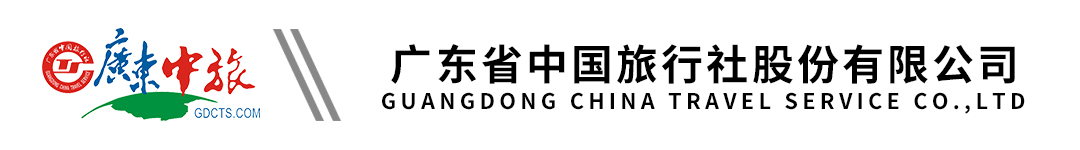 【南欧 】西班牙葡萄牙希腊14天 | AVE高速列车 | 马德里皇宫含官导 | 圣家族大教堂含官导 | 奎尔公园含官导 | 阿尔罕布拉宫含官导 | 雅典卫城 | 3大特色餐 | 悬崖酒店连住 | 伊亚日落 |含签证费及司导服务费|深圳往返行程单行程安排费用说明其他说明产品编号EU202403071920HC出发地深圳市目的地西班牙-葡萄牙-希腊行程天数14去程交通飞机返程交通飞机参考航班无无无无无产品亮点★ 【甄选标准】两晚晚悬崖酒店连住；双城马德里|巴塞罗那两晚连住不挪窝，26人精致小团★ 【甄选标准】两晚晚悬崖酒店连住；双城马德里|巴塞罗那两晚连住不挪窝，26人精致小团★ 【甄选标准】两晚晚悬崖酒店连住；双城马德里|巴塞罗那两晚连住不挪窝，26人精致小团★ 【甄选标准】两晚晚悬崖酒店连住；双城马德里|巴塞罗那两晚连住不挪窝，26人精致小团★ 【甄选标准】两晚晚悬崖酒店连住；双城马德里|巴塞罗那两晚连住不挪窝，26人精致小团天数行程详情用餐住宿D1深圳-(大巴)-中国香港早餐：X     午餐：X     晚餐：X   无D2中国香港-(飞机)-迪拜-(飞机)-里斯本早餐：X     午餐：X     晚餐：鳕鱼餐   豪华-超豪华酒店D3里斯本-(大巴约450公里)-塞维利亚早餐：酒店早餐     午餐：中式团餐     晚餐：中式团餐   豪华-超豪华酒店D4塞维利亚-(大巴约135公里)-龙达-(大巴约91公里)-米哈斯-(大巴约154公里)-格拉纳达早餐：酒店早餐     午餐：中式团餐     晚餐：中式团餐   豪华-超豪华酒店D5格拉纳达-(大巴约365公里)-托莱多-(大巴约75公里)-马德里早餐：酒店早餐     午餐：中式团餐     晚餐：西班牙海鲜饭   豪华-超豪华酒店D6马德里-(大巴约92公里)-塞戈维亚-(大巴约92公里)-马德里早餐：酒店早餐     午餐：中式团餐     晚餐：中式团餐   豪华-超豪华酒店D7马德里-(火车)-巴塞罗那早餐：酒店早餐     午餐：X     晚餐：中式团餐   豪华-超豪酒店D8巴塞罗那早餐：酒店早餐     午餐：中式团餐     晚餐：中式团餐   豪华-超豪华酒店D9巴塞罗那-(飞机)-雅典早餐：酒店早餐     午餐：X     晚餐：X   豪华酒店D10雅典-(轮渡)-圣托里尼早餐：酒店早餐     午餐：X     晚餐：X   悬崖酒店D11圣托里尼早餐：酒店早餐     午餐：X     晚餐：X   悬崖酒店D12圣托里尼-(轮渡)-雅典早餐：酒店早餐     午餐：X     晚餐：X   豪华酒店D13雅典-(飞机)-伊斯坦布尔-(飞机)-中国香港早餐：酒店早餐     午餐：中式团餐     晚餐：X   无D14中国香港-(大巴)-深圳早餐：X     午餐：X     晚餐：X   无费用包含1.	住宿：全程欧洲酒店：以两人一房为标准、酒店欧陆式早餐1.	住宿：全程欧洲酒店：以两人一房为标准、酒店欧陆式早餐1.	住宿：全程欧洲酒店：以两人一房为标准、酒店欧陆式早餐费用不包含1.	个人旅游意外保险：具体保险险种请在报名时向销售人员咨询并购买，出行时请将该保单资料随身携带；65岁以上（含65岁）老年人特殊保险费用（请视自身情况购买，并请签署健康承诺函及亲属知晓其参团旅行的同意书）；1.	个人旅游意外保险：具体保险险种请在报名时向销售人员咨询并购买，出行时请将该保单资料随身携带；65岁以上（含65岁）老年人特殊保险费用（请视自身情况购买，并请签署健康承诺函及亲属知晓其参团旅行的同意书）；1.	个人旅游意外保险：具体保险险种请在报名时向销售人员咨询并购买，出行时请将该保单资料随身携带；65岁以上（含65岁）老年人特殊保险费用（请视自身情况购买，并请签署健康承诺函及亲属知晓其参团旅行的同意书）；预订须知预订限制温馨提示注意事项一退改规则重要条款一签证信息签证须知